Zagreb (3)Spoji crtama pojam i sliku.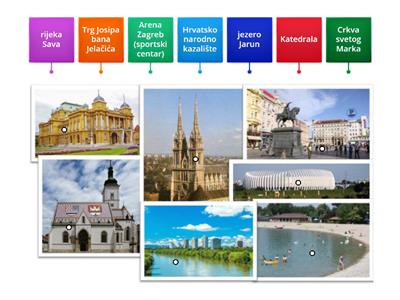 Tekst prepiši pisanim slovima. ZAGREB JE GLAVNI GRAD REPUBLIKE HRVATSKE. KROZ NJEGA TEČE RIJEKA SAVA. IZNAD ZAGREBA JE PLANINA MEDVEDNICA. NA KAPTOLU JE KATEDRALA. U MAKSIMIRU JE ZOOLOŠKI VRT.________________________________________________________________________________________________________________________________________________________________________________________________________________________________________________________________________________________________________________________________